ORDENANZA IX – N° 574ANEXO ÚNICO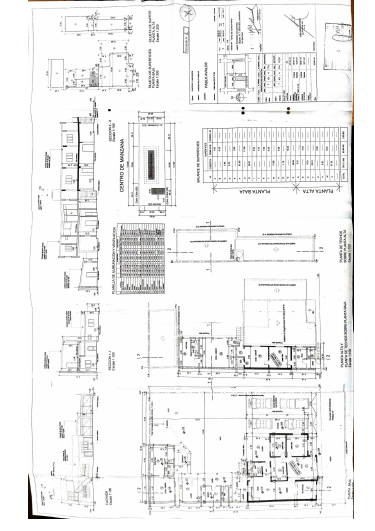 